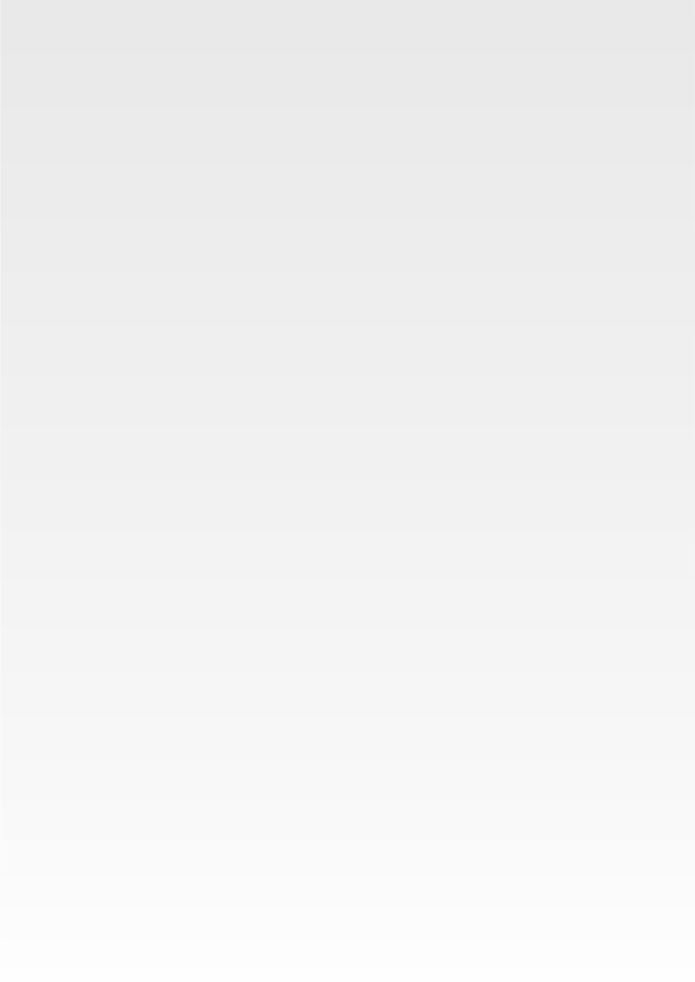 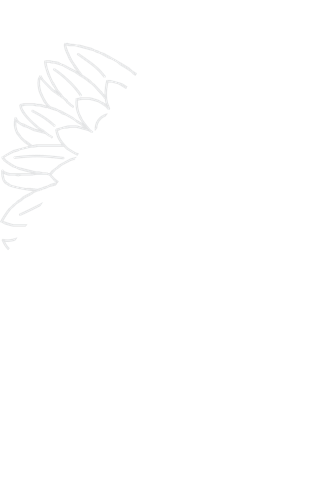 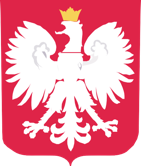 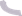 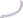 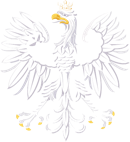 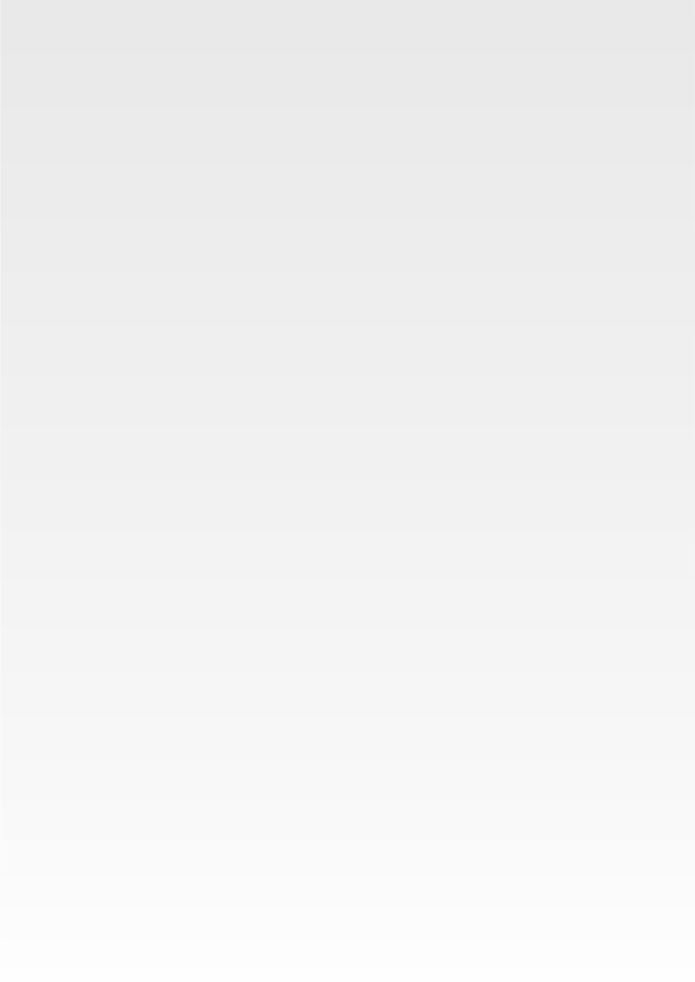 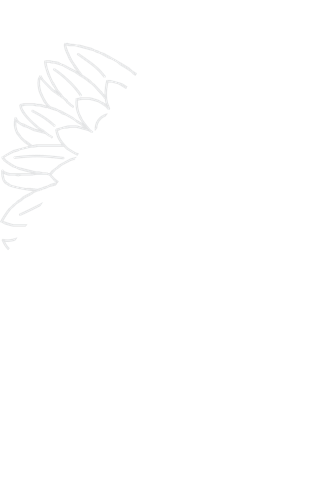 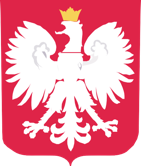 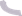 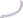 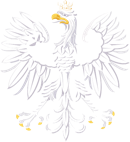 DOFINANSOWANOZE ŚRODKÓW PAŃSTWOWEGOFUNDUSZU CELOWEGOFUNDUSZ  SOLIDARNOŚCIOWY Asystent osobisty osoby niepełnosprawnej - edycja  2023DOFINANSOWANIE484 033,19 złCAŁKOWITA WARTOŚĆ 484 033,19 zł